GESTA, SLOVA A SYMBOLY VE MŠI SVATÉThDr. Jozef Haľko, PhD18. BOHOSLUŽBA SLOVA – „ALELUJA“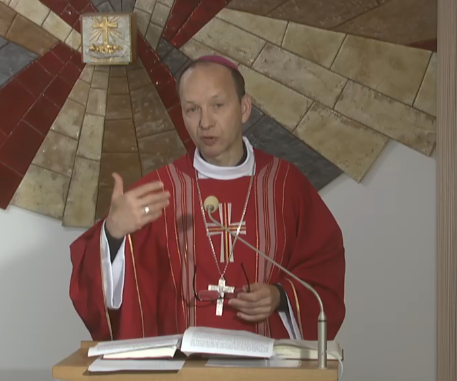 Milí bratři a sestry,vždy když jdeme ve mši svaté číst evangelium, tak vždy mimo postní období zpíváme „Aleluja“. Dnes jsme zpívali „Aleluja“ a potom bylo zpíváno „Tomáši uvěřil jsi, protože jsi mě viděl, blahoslavení ti, kteří neviděli, ale uvěřili“. Potom jsme opět zpívali Aleluja. Tak je to při každé mši svaté, že mezi trojnásobný zpěv „Aleluja“ na začátku a na konci se vkládá citát z evangelia.V dnešním našem případě je to klíčová věta, tedy klíčový citát, který je vyvrcholením tohoto evangelia v Ježíšových slovech: „Uvěřil jsi Tomáši, protože jsi mě viděl, ale blahoslavení jsou ti, kteří neviděli, ale uvěřili.“ To Tomášovo vyznání Pán můj a Bůh můj a zpěv Aleluja velmi hluboce vnitřně rezonují. Když Tomáš vyznal Pán můj a Bůh můj, stal se věřícím. Vyznal, že věří, že Ježíš je Pán, že Ježíš je Bůh a řekl to osobním přivlastňovacím způsobem: „Pán můj a Bůh můj.“ A toto je vlastně cílem celé evangelizace, celého apoštolátu a všeho dění v Církvi, aby lidé uvěřili, každý osobně, že Pán a Bůh, Ježíš Kristus je náš Pán, náš Bůh, můj Bůh a můj Pán. Vzájemně se k tomuto povzbuzujeme, když ve mši svaté zpíváme „Aleluja“.Když zpíváme „Aleluja“ víme to, zopakujme si to, potvrďme si to. V případě mše svaté, když není svátek nebo neděle, tak je první čtení, potom je responsoriální žalm a po jeho skončení začneme zpívat Aleluja. V případě svátku nebo neděle je ještě druhé čtení, a když ten, kdo čte (lektor) řekne: „Slyšeli jsme slovo Boží“, a my odpovíme „Bohu díky“, tak to „Bohu díky“ významově pokračuje v tom, že vstaneme a začneme zpívat „Aleluja“. „Aleluja“ je vlastně tvořeno ze dvou slov: „Alelu“, to je imperativ, rozkazovací způsob ze slova chválit, doslova chvalte a ja, jah, Jahve, je Boží jméno. Když třikrát zazpíváme „Aleluja“, na začátku a na konci, a mezi tím je zpíván citát z evangelia, tak my osobně říkáme chvalte Boha, chvalte Boha, chvalte Boha. V Písmu svatém a v celém kontextu, když se něco zopakuje třikrát, tak se tím vyjadřuje důležitost, podstatnost a nenahraditelnost této výzvy. To znamená chválit Boha naplno, v plnosti, a proto to zpíváme třikrát. Samozřejmě, že Aleluja je zakotveno v biblické tradici, zejména v žalmech. Známe jedenáct žalmů, tzv. alelujových, které začínají právě slovem „Aleluja“. Voláním „Aleluja“. A v Novém Zákoně ve Zjevení svatého apoštola Jana toto slovo v 19. kapitole čteme čtyřikrát. Ve čtvrtém a pátém století, to znamená v době, kdy už je mapován vývoj křesťanské církve, dostávají křesťané svobodu. Víme například, že Aleluja se pokládá za nejkratší projev vnitřního pokoje a radosti. Rodiče učili děti zpívat tuto aklamaci, zpívat Aleluja. Také rolnicí ji zpívali při polních pracích. Vojáci šli do boje se zpěvem Aleluja a zpívalo se Aleluja i na křesťanských pohřbech jako připomínka radostí, které čekají ty, kteří věrně žili ve svém životě evangelium. Jako ten, který vyznává s Tomášem „Pán můj a Bůh můj“, že obdrží tuto radost, že Aleluja je přítomné jak ve Starém, tak i Novém Zákoně. Příslušné rubriky uvádějí, že Aleluja a zpěv Aleluja třeba chápat jako osobitý obřad, jako individuální úkon, který se odehrává ve mši svaté, kterým celé shromáždění věřících vyjadřuje svoji ochotu chválit Pána a v dnešním kontextu se sv. Tomášem jako mého Pána a mého Boha. Tím „Aleluja“ říkáme „Chvalte Boha“, každý osobně a říkáme to vlastně celému společenství a vzájemně se vyzýváme k tomu, abychom Boha chválili.Stále mějme na paměti, že toto volání „Aleluja“ nás orientuje na evangelium a je velmi důležité říci, že mluvíme-li o prvních křesťanech a o křesťanech vůbec, tak „Aleluja“ je v teologické řeči vždy kristocentricky orientované. To znamená, chvalme Boha, který je náš Bůh a náš Pán, a kdo vidí Ježíše, vidí Boha, proto zpívat „Aleluja“ znamená zaměřit se na osobu našeho Pána, našeho Boha, našeho Zachránce, našeho Spasitele a Vykupitele, Ježíše Krista. To je zásadní věc. To znamená, že zpěv Aleluja s úryvkem, který bude ještě jednou přečtený v evangeliu a uzavření „Aleluja“ je vyjádřením velké radosti, nadšení, lásky a očekávání, že Pán v evangeliu k nám promluví.Už jsme rozlišili mši svatou, která je slavností, je svátek, neděle a potom je mše svatá tak řečeno feriální, ve všední den. Když je mše svatá slavnostní, tak všichni jste to už viděli, že je během zpěvu „Aleluja“ i takové vlastně malé procesí, ve kterém se nese evangeliář, před ním je neseno kadidlo a dvě svíčky. Když se na evangelium použije incens (nakuřování), tak během zpěvu „Aleluja“ celebrant vloží do kaditelnice tymián a potom se složenýma rukama a skloněn před oltářem, na kterém se slaví eucharistie potichu prosí Boha, aby mu očistil rty. Je to tichá modlitba, kterou zpravidla nikdo neslyší, říká ji kněz předtím, než jde přečíst evangelium.„Všemohoucí Bože očisti mé rty.“ Potom je průvod ke čtení evangelia, celebrant vezme evangeliář, pokud je na oltáři a jde k ambonu. Před ním nesou kaditelnici a svíce. Když vidíme kadidlo nesené před evangeliářem, a při něm svíce, tak jsou to vlastně viditelné motivy převzaté z evangelia. Kadidlo, nám hned evokuje Ježíšovo narození, mudrce od východu, kteří Ježíši jako Božímu Synu přinášejí kadidlo, protože to je symbolem modliteb. Mluvili jsme o tomto symbolu ve starozákonních knihách už dříve, jako symbolu modliteb. Stoupající dým, to jsou naše modlitby stoupající k nebi. A pokud jde o ty svíce, tak Ježíš sám říká, že je světlo světa a druhé vyzývá, své apoštoly a učedníky, aby se stali světlem světa. V prologu svatého evangelisty Jana čteme, že světlo ve tmách svítí, ale tmy ho nepřijaly (srov Jan 1,5), a potom „horlivost pro tvůj dům mě stravuje“ (Jan 2,17).Když vidíme svíce, tak vidíme Ježíše, který se obětuje, který hoří láskou, který je světlem světa, a jsme pozváni, abychom se stali tím světlem. A mezi tím je ten vstupující dým kadidla jako naše modlitby. Obřadní nesení evangeliáře je o tom, že přes Boží slovo, přes to evangelium k nám promlouvá Ježíš Kristus.Jedním z důležitých úkonů v této části mše svaté je to, že se věřící postaví. Již při prvních slovech Aleluja, už je to takové zažité, že se každý postavíme. Gesto vstát a stát je takové osobité, tak biblicky zakotvené, a tak mnohorozměrné ve svých významech, že si na ně vyhradíme samostatný čas při další mši svaté. Co by z dnešního výkladu o tom proč zpíváme před čtením evangelia Aleluja mělo v nás zůstat je to, k čemu nás zve svatý Tomáš: otevřete si svá srdce a z hloubky upřímně a vroucně řekněte Ježíšovi „Pán můj a Bůh můj“. Toto prožijeme i v následující mši svaté a při adoraci. Ať je pochválen Pán Ježíš Kristus!Z pramene 03.07.2020https://www.tvlux.sk/archiv/play/aleluja  Se souhlasem a požehnáním kazatele Mons. Jozefa Haľko